mod. 3416Apparecchio spurgofreni elettrico carrellato,permette di effettuare in maniera semplice ed autonoma la sostituzione del fluido freni e del fluido del cambio idraulico, spurgando dai relativi circuiti eventuali presenze di aria ed impurità, anche su veicoli provvisti di ABS. Idoneo per taniche fino a 12 litri.Dati tecnici:Alimentazione : 230 V 50 Hz
Pressione di esercizio regolabile: 0-6 bar
Lunghezza tubo : 3,5 mtImmagine articolo: 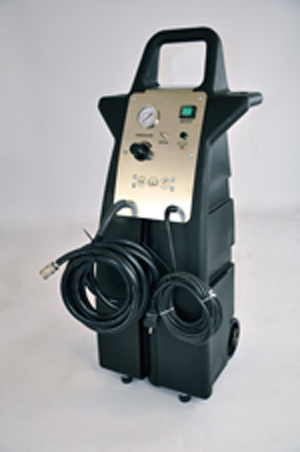 Mod.PesoDimensioni
(X-Z-Y) (mm)34169,5 kg400x360x930